             SAĞLIK BİLİMLERİ ENSTİTÜSÜ /  EĞİTİM-ÖĞRETİM YILI /  DÖNEMİ		Programı			:  Yüksek Lisans	 Tezsiz Yüksek Lisans	 Doktora	Anabilim Dalı	/ Bilim Dalı	: TIP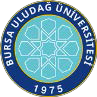 SAĞLIK BİLİMLERİ ENSTİTÜSÜ / 2022-2023 EĞİTİM-ÖĞRETİM YILI / BAHAR DÖNEMİProgramı	:	Yüksek Lisans	Tezsiz Yüksek Lisans	Doktora Anabilim Dalı  / Bilim Dalı	:TIP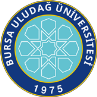 SAĞLIK BİLİMLERİ ENSTİTÜSÜ / 2022-2023 EĞİTİM-ÖĞRETİM YILI / BAHAR DÖNEMİProgramı	:	Yüksek Lisans	Tezsiz Yüksek Lisans	Doktora Anabilim Dalı  / Bilim Dalı	: VETERİNERSAĞLIK BİLİMLERİ ENSTİTÜSÜ / 2022-2023 EĞİTİM-ÖĞRETİM YILI / BAHAR DÖNEMİProgramı	:	Yüksek Lisans	Tezsiz Yüksek Lisans	Doktora Anabilim Dalı  / Bilim Dalı	: VETERİNERDersin KoduDersin AdıDersinDersinDersinDersinDersinÖğretim ÜyesiAdı Soyadı  Sınav TarihiSınav SaatiSınavın YeriDersin KoduDersin AdıTürüTULAKTSÖğretim ÜyesiAdı Soyadı  Sınav TarihiSınav SaatiSınavın YeriSAB5002BİYOİSTATİSTİKZ2205PROF. DR. GÖKHAN OCAKOĞLU20.06.202308:50BİYOİSTATİSTİK ANABİLİM DALI  :    :    :    :    :    :    :    :    :    :    :    :    :    :  Dersin KoduDersin AdıDersinDersinDersinDersinDersinÖğretim ÜyesiAdı SoyadıSınavTarihiSınavSaatiSınavın YeriDersin KoduDersin AdıTürüTULAKTSÖğretim ÜyesiAdı SoyadıSınavTarihiSınavSaatiSınavın YeriBilimsel Araştirma Teknikleri Ile Araştirma Yayin EtiğiZ20320.06.202315:30İlgili Ana Bilim DalıSAB6008Fikirden PatenteS203Prof.Dr. Gülşah Çeçener19.06.202313:00Tıbbi Biyoloji Ana Bilim DalıSAB6006Bilimsel Makale Yazma Ve Yayinlama SüreciS203Prıf. Dr. Neriman Akansel21.06.202310:00Hemşirelik Anabilim DalıSAB6004Sağlık Hukukunun Genel İlkeleriS103Dr.Öğr.Üyesi Ayşenur Şahiner Caner20.06.202314:40Enstitü A SalonuSAB6002BiyoistatistikZ2205Prof. Dr. İlker ERCAN22.06.202308:50Biyoistatistik AD Öğrenci Laboratuvarı::::::::Dersin KoduDersin AdıDersinDersinDersinDersinDersinÖğretim Üyesi Adı SoyadıSınav TarihiSınav SaatiSınavın YeriDersin KoduDersin AdıTürüTULAKTSÖğretim Üyesi Adı SoyadıSınav TarihiSınav SaatiSınavın YeriSEB5002Vet-BiyoistatistikZ2205Dr.Öğr.Üyesi Ender UZABACI21.06.202310:00İlgili Ana Bilim Dalı::::::::::::Dersin KoduDersin AdıDersinDersinDersinDersinDersinÖğretim ÜyesiAdı SoyadıSınavTarihiSınavSaatiSınavın YeriDersin KoduDersin AdıTürüTULAKTSÖğretim ÜyesiAdı SoyadıSınavTarihiSınavSaatiSınavın YeriBilimsel Araştirma Teknikleri Ile Araştirma Yayin EtiğiZ20320.06.202315:30İlgili Ana Bilim DalıSAB5002Vet-BiyoistatistikZ2205Dr.Öğr.Üyesi Ender UZABACI22.06.202310:00İlgili Ana Bilim DalıSEB6002İleri İstatistiksel YöntemlerS2205Dr.Öğr.Üyesi Ender UZABACI22.06.202314:00İlgili Ana Bilim DalıSAB6008Fikirden PatenteS203Prof.Dr. Gülşah Çeçener19.06.202313:00Tıbbi Biyoloji Ana Bilim DalıSAB6006Bilimsel Makale Yazma Ve Yayinlama SüreciS203Prıf. Dr. Neriman Akansel21.06.202310:00Hemşirelik Anabilim DalıSAB6004Sağlık Hukukunun Genel İlkeleriS103Dr.Öğr.Üyesi Ayşenur Şahiner Caner20.06.202314:40Enstitü A Salonu::::::::